		ПРОГРАММА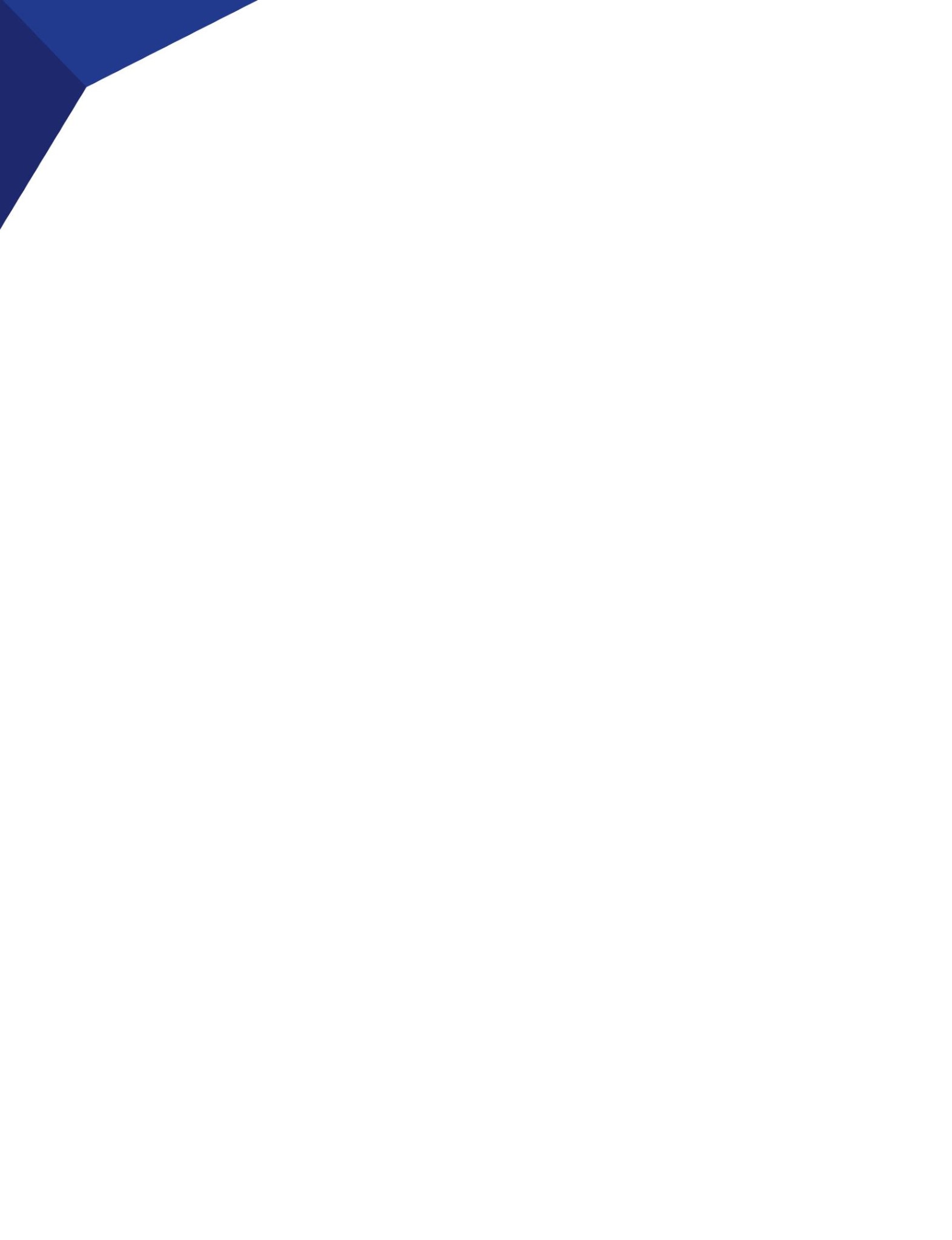 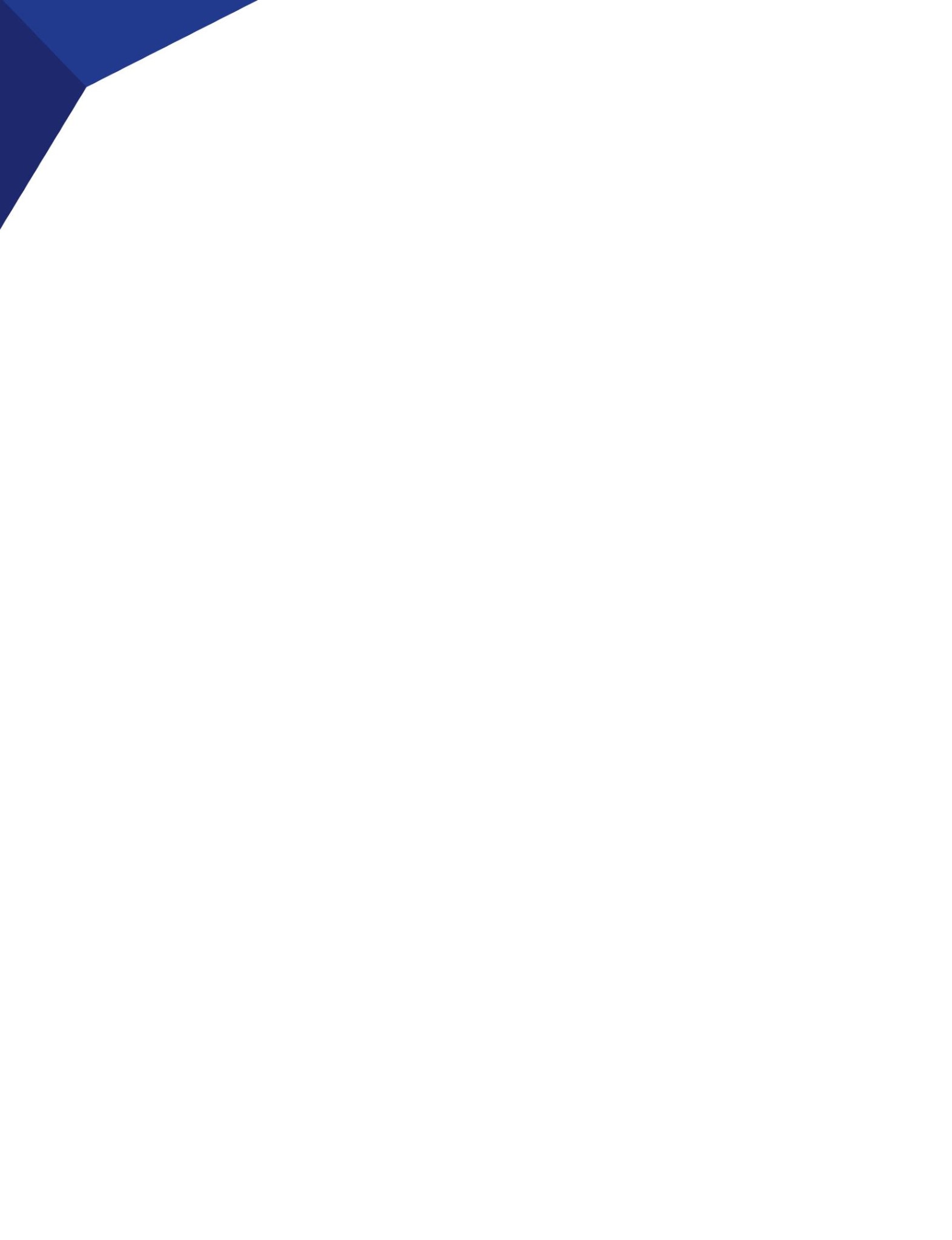 	проведения V Регионального чемпионата «Молодые профессионалы (Worldskills Russia) 2020» Тульская областьКомпетенция: Веб-дизайн и разработкаДеньВремяОписаниеОписаниеМесто проведенияС-2Воскресенье, 25 октябряВоскресенье, 25 октябряВоскресенье, 25 октябряВоскресенье, 25 октябряС-2с 10:00Заезд экспертов и участников соревнованийЗаезд экспертов и участников соревнованийТЭК, Щекино, Советская, 40С-210:00-12:00Обучение экспертовОбучение экспертовТЭК, Щекино, Советская, 40С-212:00 – 13:00Обед Обед ТЭК, Щекино, Советская, 40С-213:00 - 15:00Распределение обязанностей между экспертами, определение состава жюри, внесение изменений в конкурсное задание, корректировка критериев. Внесение данных в CISРаспределение обязанностей между экспертами, определение состава жюри, внесение изменений в конкурсное задание, корректировка критериев. Внесение данных в CISТЭК, Щекино, Советская, 40С-215:00 – 15:30Подписание протокола утверждения конкурсной документации.Подписание протокола утверждения конкурсной документации.ТЭК, Щекино, Советская, 40С-215:30 – 18:00Подписание протокола блокировки критериев оценки. Подготовка конкурсной документации для участниковПодписание протокола блокировки критериев оценки. Подготовка конкурсной документации для участниковТЭК, Щекино, Советская, 40С-1Понедельник, 26 октябряПонедельник, 26 октябряПонедельник, 26 октябряПонедельник, 26 октябряС-111:00 – 13:00Открытие 4 Регионального чемпионата Молодые профессионалы WorldSkills Russia Тульской областиОткрытие 4 Регионального чемпионата Молодые профессионалы WorldSkills Russia Тульской областиГКЗС-114:00 – 14:30Прибытие участников, экспертов. Обед.Прибытие участников, экспертов. Обед.ТЭК, Щекино, Советская, 40С-114:30 – 17:00Регистрация на площадке участников. Инструктаж по ТБ и ОТ с участниками (протокол). Жеребьевка конкурсантов. Знакомство участников с площадкой и оборудованием. Организационные вопросы на площадке. Работа экспертов на площадке. Подписание протоколов. Осмотр «тулбокса» участников.Регистрация на площадке участников. Инструктаж по ТБ и ОТ с участниками (протокол). Жеребьевка конкурсантов. Знакомство участников с площадкой и оборудованием. Организационные вопросы на площадке. Работа экспертов на площадке. Подписание протоколов. Осмотр «тулбокса» участников.ТЭК, Щекино, Советская, 40С1Вторник, 27 октябряВторник, 27 октябряВторник, 27 октябряВторник, 27 октябряС108:00 – 09:00Сбор участников и экспертов соревнований. Завтрак.Сбор участников и экспертов соревнований. Завтрак.ТЭК, Щекино, Советская, 40С109:00 – 09:30Инструктаж по ТБ и ОТ. Брифинг участников и экспертовИнструктаж по ТБ и ОТ. Брифинг участников и экспертовТЭК, Щекино, Советская, 40С109:30 – 12:30Соревнования. Модуль 1 (3 часа)Соревнования. Модуль 1 (3 часа)ТЭК, Щекино, Советская, 40С112:30 – 13:30ОбедОбедТЭК, Щекино, Советская, 40С113:30 – 16:30Соревнования. Модуль 1, продолжение (3 часа)Соревнования. Модуль 1, продолжение (3 часа)ТЭК, Щекино, Советская, 40С116:30 – 17:00УжинУжинТЭК, Щекино, Советская, 40С117:00 – 17:10Трансфер участников с площадки проведенияТрансфер участников с площадки проведенияТЭК, Щекино, Советская, 40С117:00 – 18:30Оценивание конкурсного задания (Модуль 1). Совещание экспертов, занесение итогов дня в CIS.Оценивание конкурсного задания (Модуль 1). Совещание экспертов, занесение итогов дня в CIS.ТЭК, Щекино, Советская, 40С118:30 – 18:40Трансфер экспертов с площадки проведенияТрансфер экспертов с площадки проведенияТЭК, Щекино, Советская, 40С2Среда, 28 октябряСреда, 28 октябряСреда, 28 октябряСреда, 28 октябряС208:00 – 09:0008:00 – 09:00Сбор участников и экспертов соревнований. Завтрак.ТЭК, Щекино, Советская, 40С209:00 – 09:3009:00 – 09:30Инструктаж по ТБ и ОТ. Брифинг участников и экспертовТЭК, Щекино, Советская, 40С209:30 – 12:3009:30 – 12:30Соревнования. Модуль 2 (3 часа)ТЭК, Щекино, Советская, 40С212:30 – 13:0012:30 – 13:00ОбедТЭК, Щекино, Советская, 40С213:00 – 13:3013:00 – 13:30Брифинг участников и экспертовТЭК, Щекино, Советская, 40С213:30 – 16:3013:30 – 16:30Соревнования. Модуль 3 (3 часа). Проверка модуля 2 ТЭК, Щекино, Советская, 40С216:30– 17:0016:30– 17:00УжинТЭК, Щекино, Советская, 40С217:00 – 17:1017:00 – 17:10Трансфер участников с площадки проведенияТЭК, Щекино, Советская, 40С217:00 – 18:3017:00 – 18:30Оценивание конкурсного задания (Модуль 3). Совещание экспертов, занесение итогов дня в CIS.ТЭК, Щекино, Советская, 40С218:30 – 18:4018:30 – 18:40Трансфер экспертов с площадки проведенияТЭК, Щекино, Советская, 40С3Четверг, 29 октябряЧетверг, 29 октябряЧетверг, 29 октябряЧетверг, 29 октябряС308:00 – 09:0008:00 – 09:00Сбор участников и экспертов соревнований. Завтрак.С309:00 – 09:3009:00 – 09:30Инструктаж по ТБ и ОТ. Брифинг участников и экспертовТЭК, Щекино, Советская, 40С309:30 – 11:3009:30 – 11:30Соревнования. Модуль 4 (2 часа)ТЭК, Щекино, Советская, 40С311:30 – 12:3011:30 – 12:30ОбедТЭК, Щекино, Советская, 40С312:30 – 14:3012:30 – 14:30Соревнования. Модуль 4(2 часа).ТЭК, Щекино, Советская, 40С314:30 – 15:3014:30 – 15:30УжинТЭК, Щекино, Советская, 40С315:30 – 16:4015:30 – 16:40Трансфер участников с площадки проведенияТЭК, Щекино, Советская, 40С315:30 – 18:0015:30 – 18:00Оценивание конкурсного задания (Модуль 3). Совещание экспертов, занесение итогов дня в CIS.ТЭК, Щекино, Советская, 40С+1Пятница, 30 октябряПятница, 30 октябряПятница, 30 октябряПятница, 30 октябряС+111:00 – 13:0011:00 – 13:00Закрытие 4 Регионального чемпионата Молодые профессионалы WorldSkills Russia Тульской областиГКЗС+113:00 - 17:0013:00 - 17:00Демонтаж конкурсной площадкиТЭК, Щекино, Советская, 40